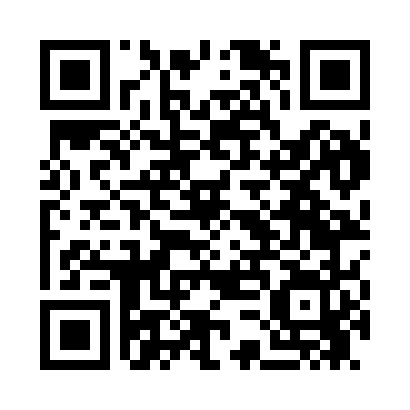 Prayer times for Middleberg, Oklahoma, USAMon 1 Jul 2024 - Wed 31 Jul 2024High Latitude Method: Angle Based RulePrayer Calculation Method: Islamic Society of North AmericaAsar Calculation Method: ShafiPrayer times provided by https://www.salahtimes.comDateDayFajrSunriseDhuhrAsrMaghribIsha1Mon4:556:211:355:238:4910:152Tue4:556:211:355:238:4910:153Wed4:566:221:355:238:4910:144Thu4:576:221:365:238:4910:145Fri4:576:231:365:238:4910:146Sat4:586:231:365:238:4810:137Sun4:596:241:365:248:4810:138Mon4:596:241:365:248:4810:139Tue5:006:251:365:248:4810:1210Wed5:016:251:365:248:4710:1211Thu5:026:261:375:248:4710:1112Fri5:036:271:375:248:4710:1013Sat5:036:271:375:248:4610:1014Sun5:046:281:375:248:4610:0915Mon5:056:291:375:248:4510:0816Tue5:066:291:375:248:4510:0817Wed5:076:301:375:248:4410:0718Thu5:086:311:375:248:4410:0619Fri5:096:311:375:248:4310:0520Sat5:106:321:375:248:4310:0521Sun5:116:331:375:248:4210:0422Mon5:126:331:375:248:4110:0323Tue5:136:341:375:248:4110:0224Wed5:146:351:375:248:4010:0125Thu5:146:351:375:248:3910:0026Fri5:156:361:375:248:389:5927Sat5:166:371:375:248:389:5828Sun5:176:381:375:248:379:5729Mon5:186:381:375:248:369:5630Tue5:196:391:375:238:359:5531Wed5:216:401:375:238:349:54